§10052.  Division of Licensing and RegistrationThe Division of Licensing and Registration is established within the Department of Inland Fisheries and Wildlife. The division is equal in organizational level and status with other major organizational units within the department or its successors. The division is administered by a director who is immediately responsible to the deputy commissioner. The director possesses full authority and responsibility for administering all the powers and duties of the division, subject to the direction of the commissioner and except as otherwise provided by statute. The responsibilities of the division include, but are not limited to:  [PL 2011, c. 253, §1 (AMD).]1.  Financial accounting. [PL 2009, c. 340, §2 (RP).]2.  Personnel activities. [PL 2009, c. 340, §2 (RP).]3.  Licensing and registration.  The administration and issuance of department licenses, stamps and permits and the registration of snowmobiles, watercraft and all-terrain vehicles.[PL 2011, c. 253, §1 (AMD).]4.  Engineering. [PL 2011, c. 253, §1 (RP).]5.  Land acquisition. [PL 2009, c. 340, §2 (RP).]6.  Equipment inventory. [PL 2009, c. 340, §2 (RP).]SECTION HISTORYPL 2003, c. 414, §A2 (NEW). PL 2003, c. 414, §D7 (AFF). PL 2003, c. 614, §9 (AFF). PL 2003, c. 655, §B13 (AMD). PL 2003, c. 655, §B422 (AFF). PL 2009, c. 340, §2 (AMD). PL 2011, c. 253, §1 (AMD). The State of Maine claims a copyright in its codified statutes. If you intend to republish this material, we require that you include the following disclaimer in your publication:All copyrights and other rights to statutory text are reserved by the State of Maine. The text included in this publication reflects changes made through the First Regular and First Special Session of the 131st Maine Legislature and is current through November 1, 2023
                    . The text is subject to change without notice. It is a version that has not been officially certified by the Secretary of State. Refer to the Maine Revised Statutes Annotated and supplements for certified text.
                The Office of the Revisor of Statutes also requests that you send us one copy of any statutory publication you may produce. Our goal is not to restrict publishing activity, but to keep track of who is publishing what, to identify any needless duplication and to preserve the State's copyright rights.PLEASE NOTE: The Revisor's Office cannot perform research for or provide legal advice or interpretation of Maine law to the public. If you need legal assistance, please contact a qualified attorney.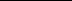 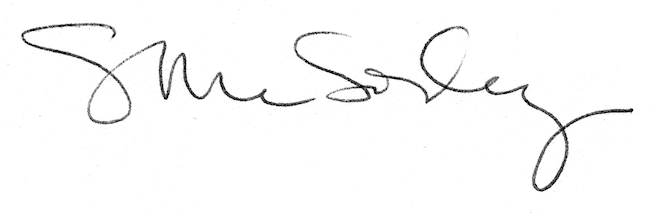 